\借用體育場館流程圖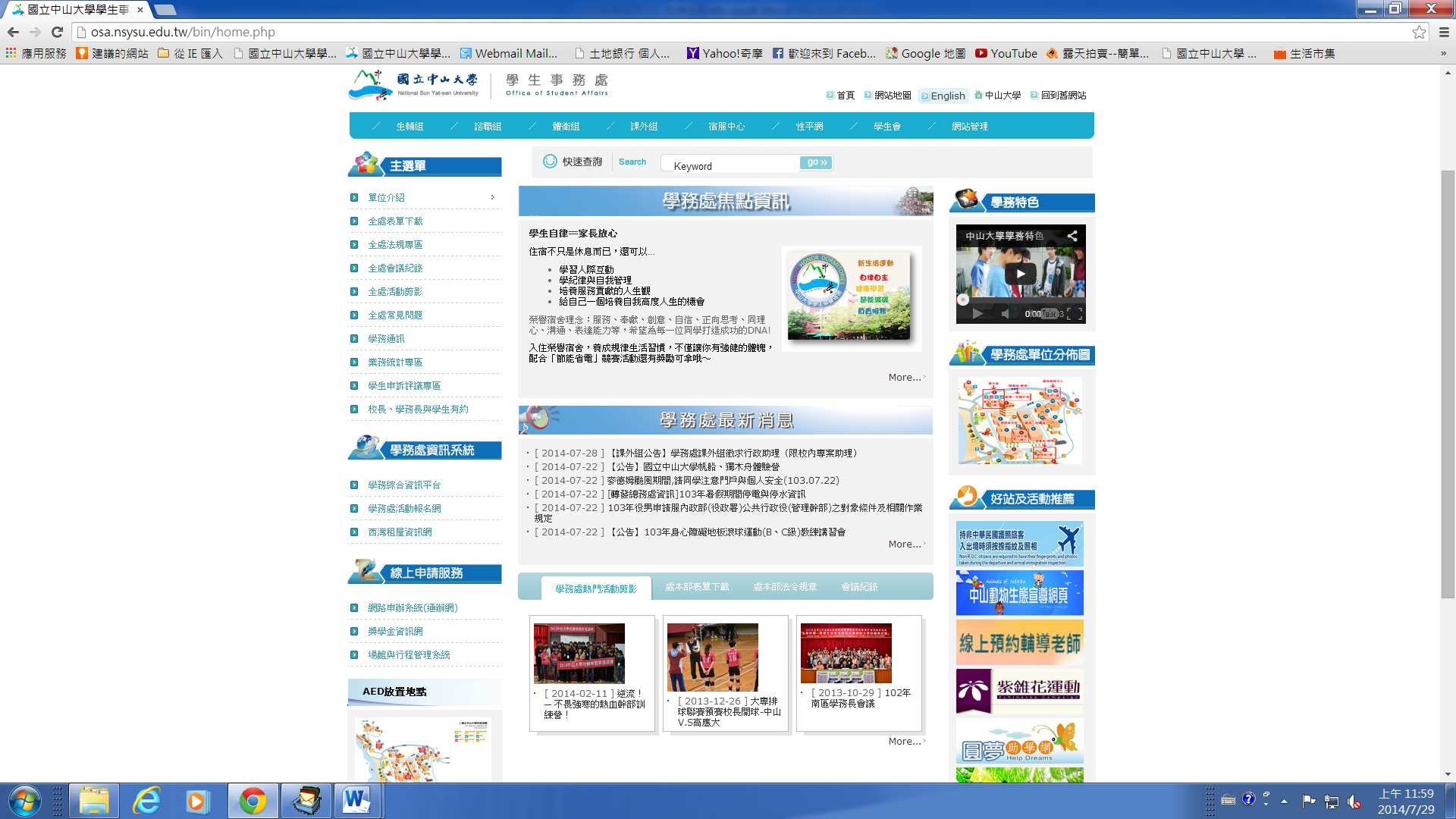 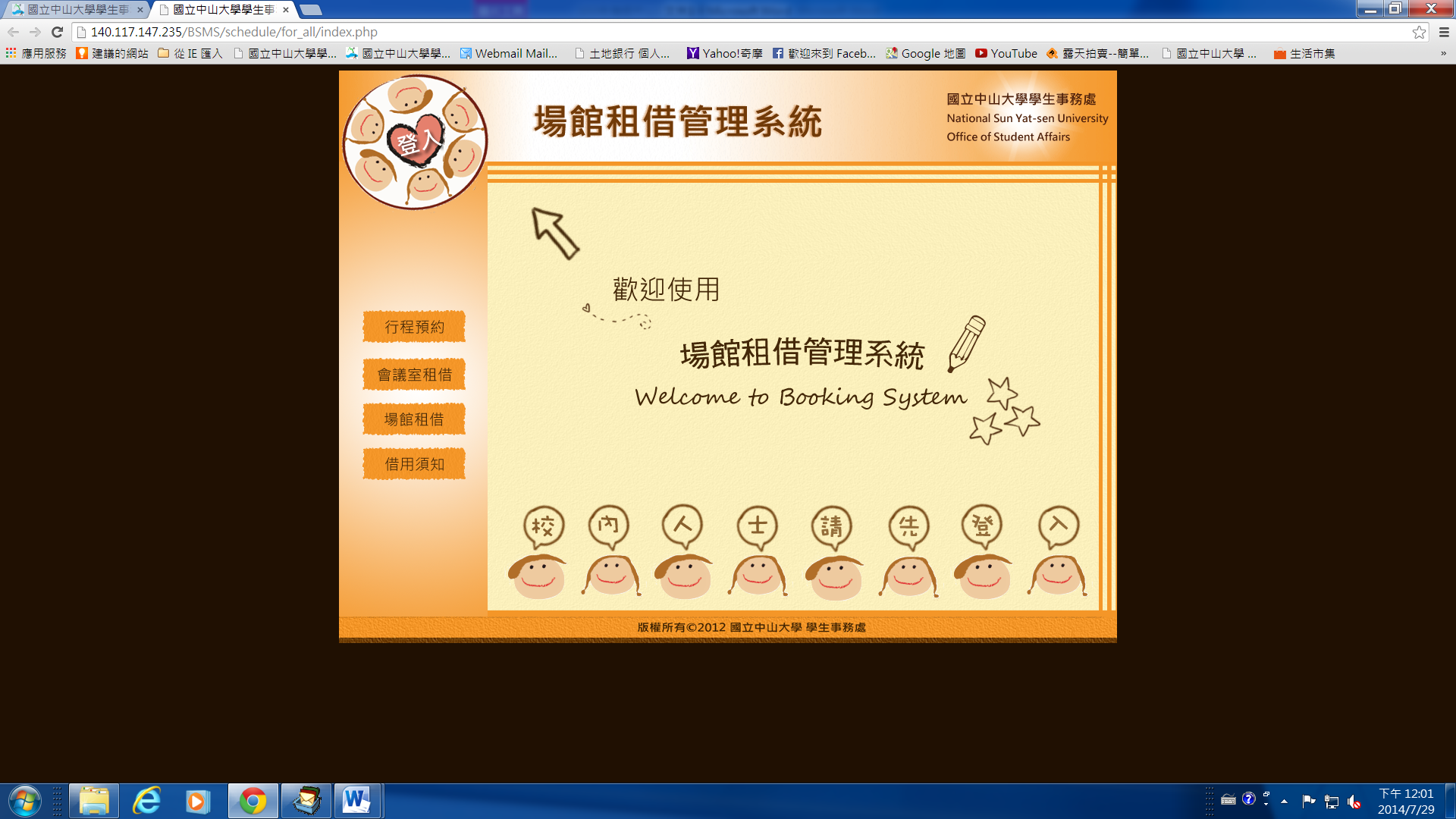 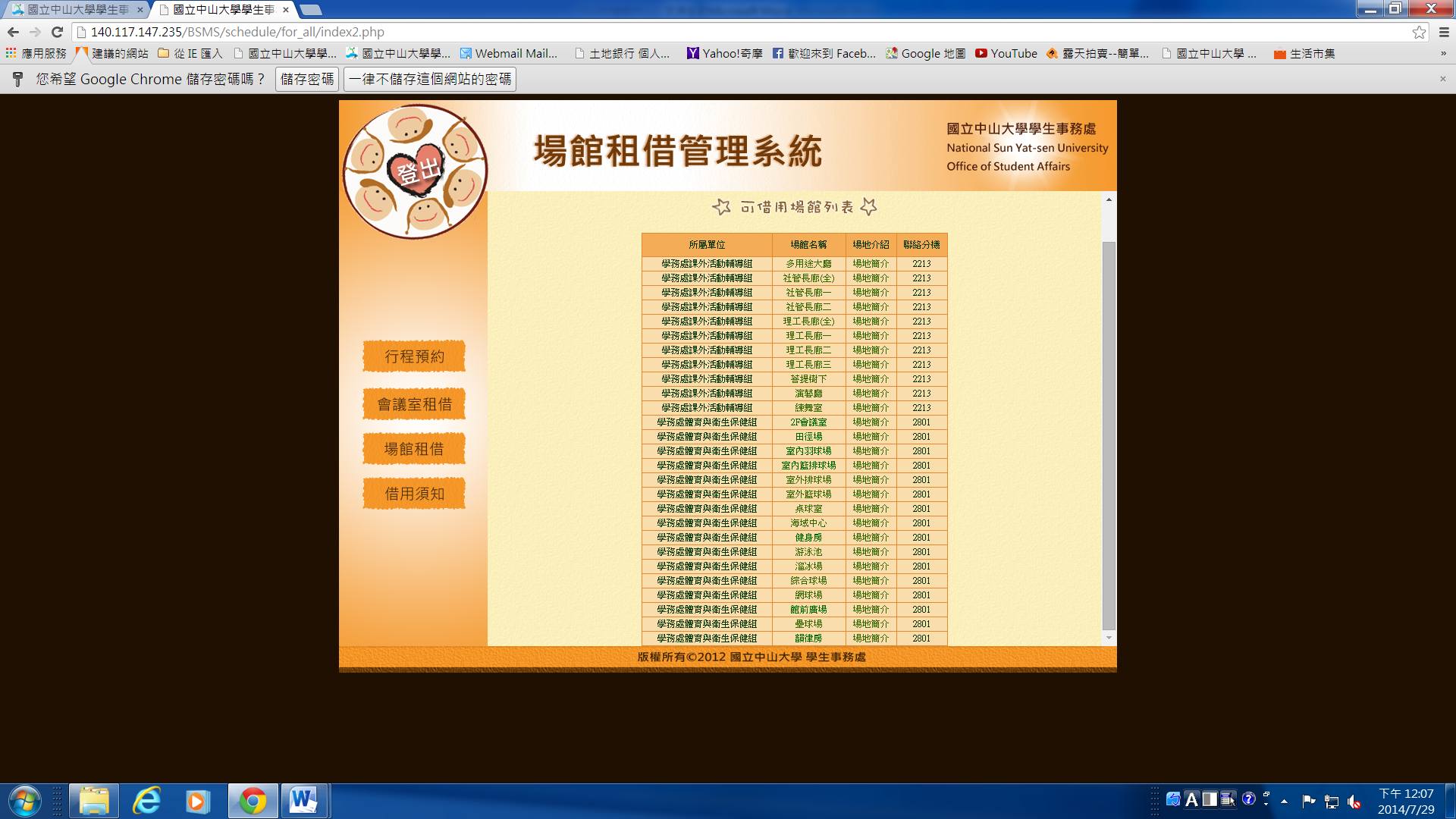 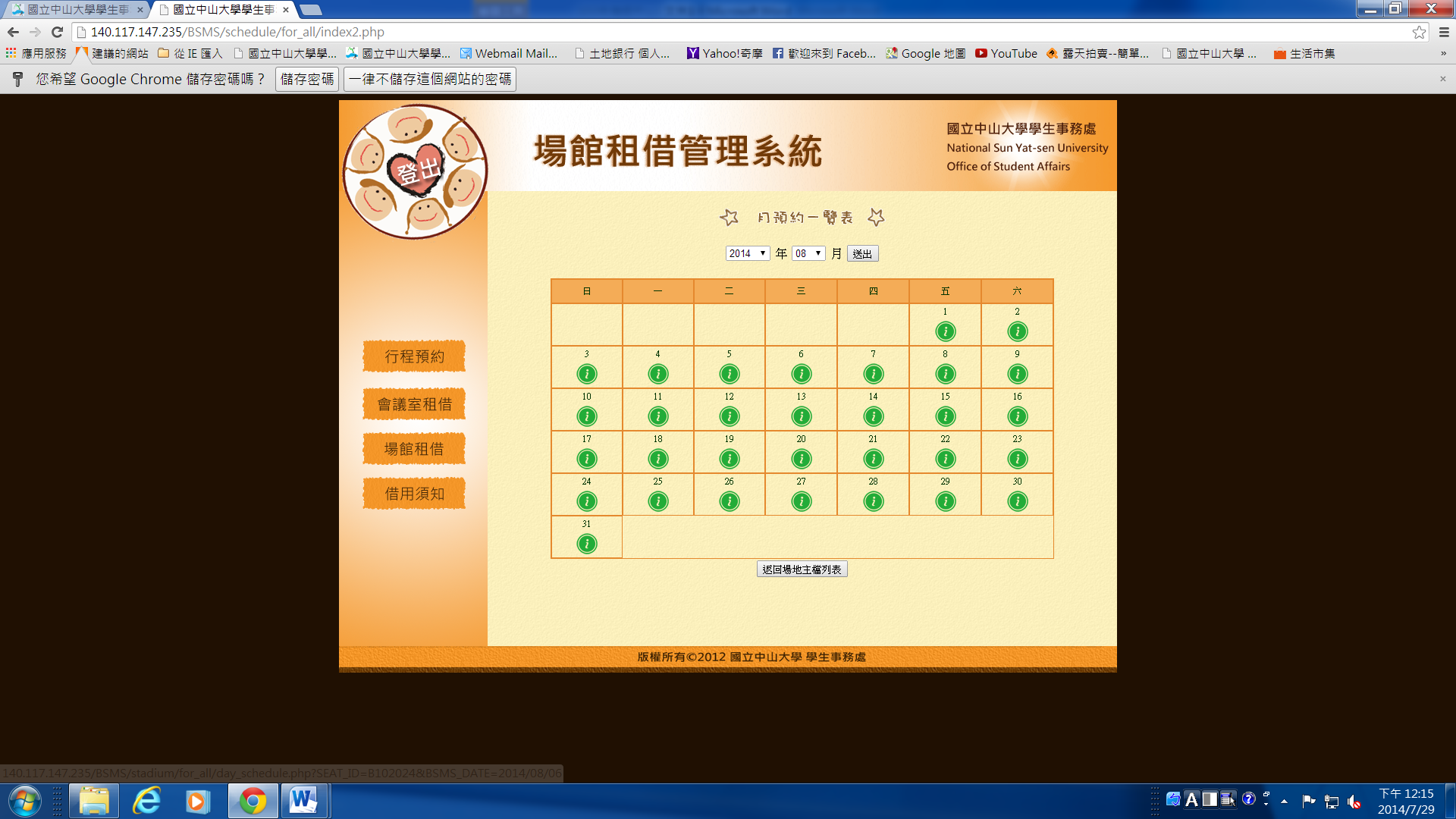 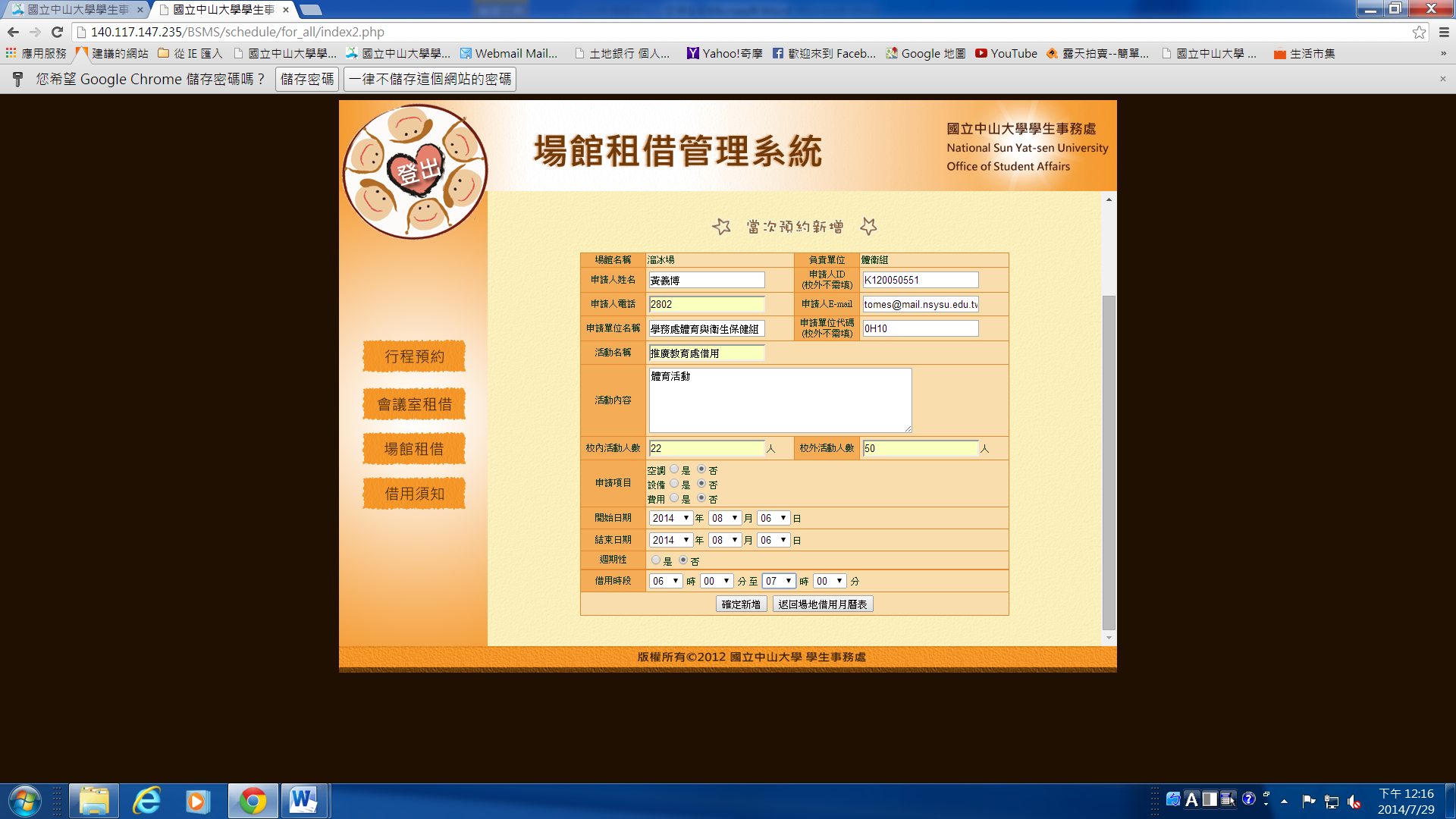 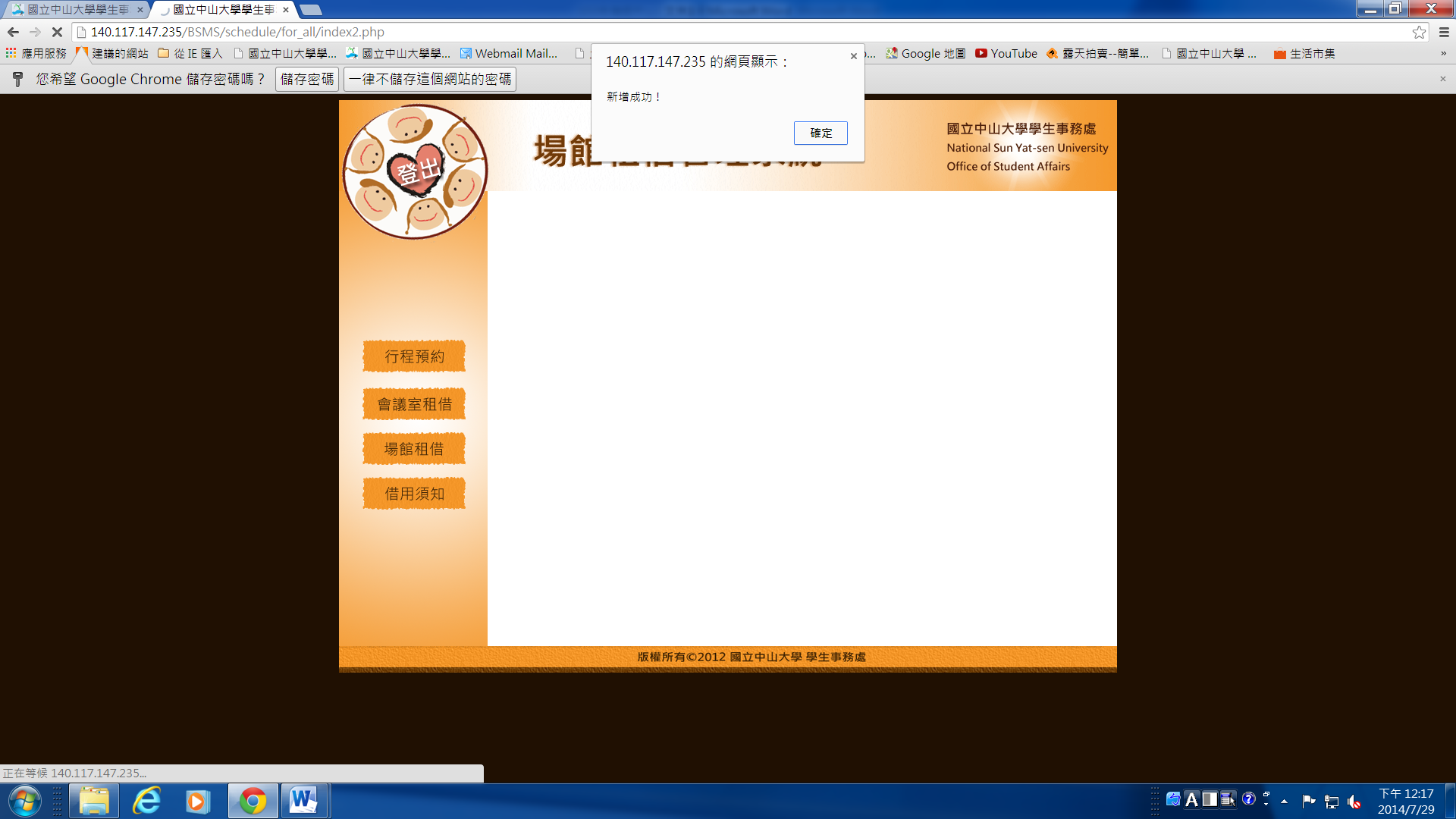 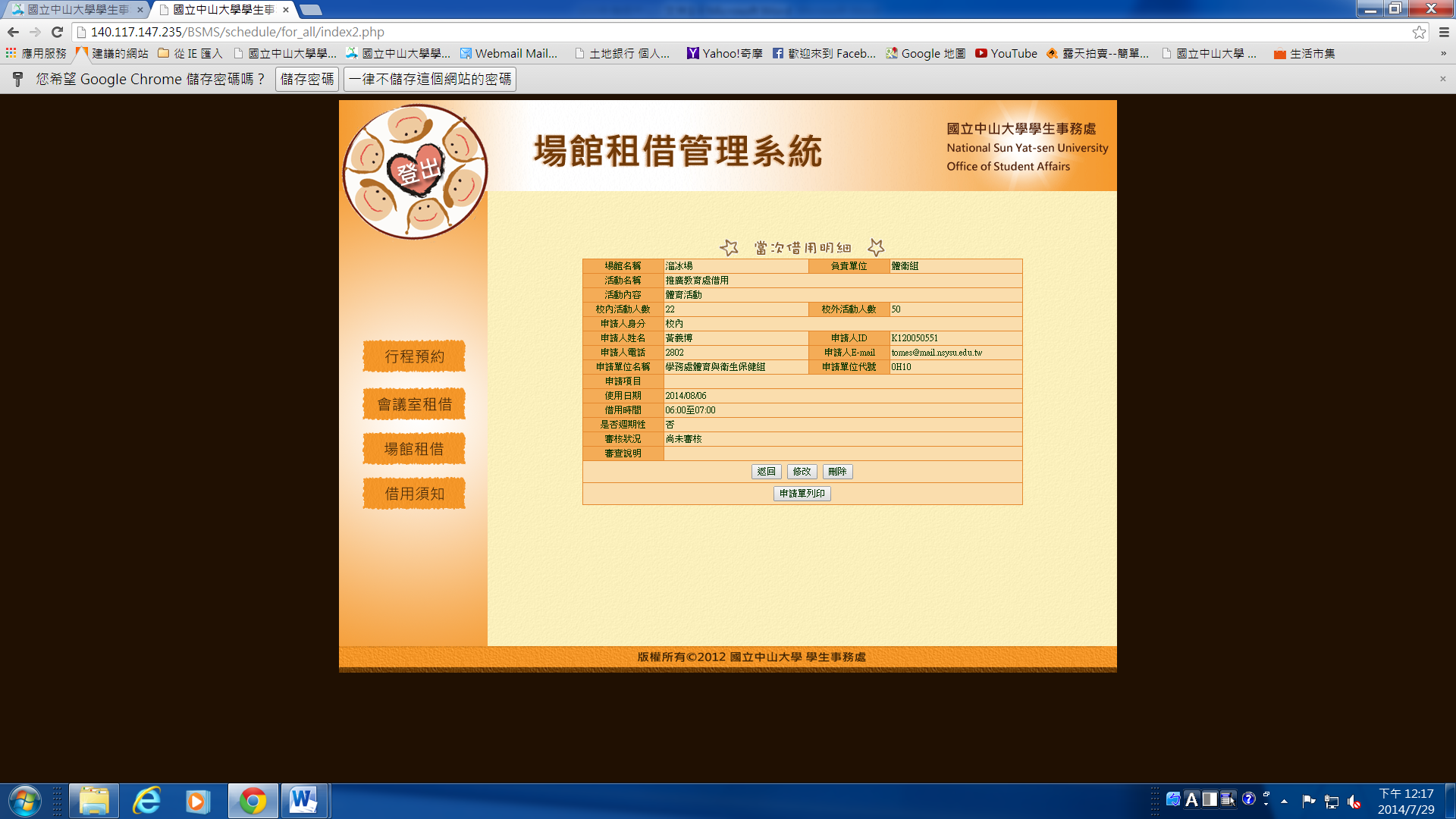 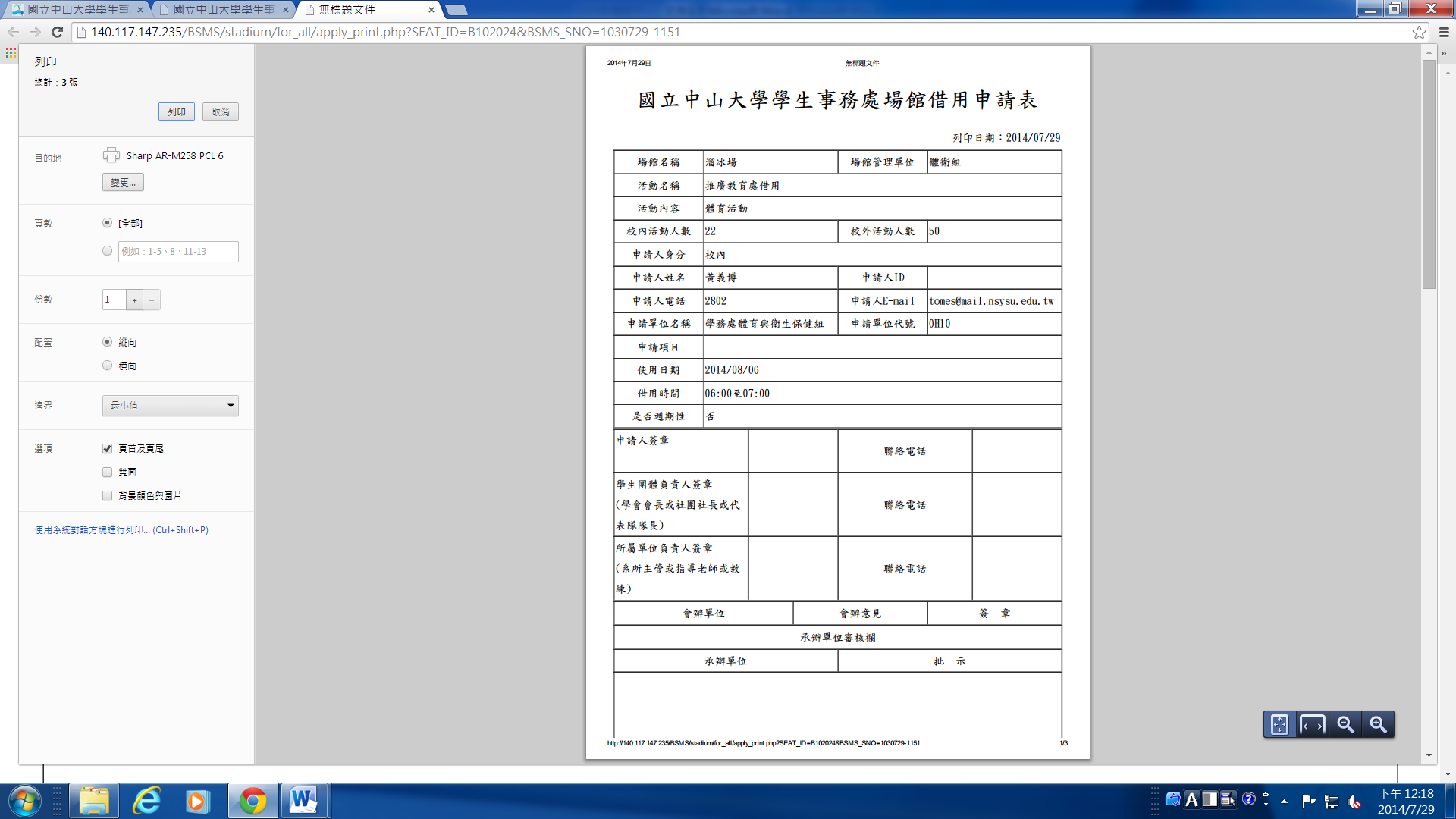 填妥後繳回體衛組